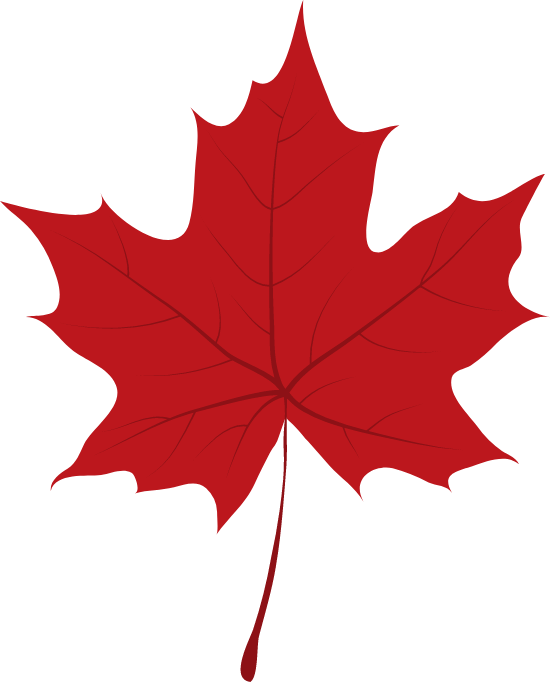 Dear Parents and Carers,We would like to start by saying a massive well done to Year 6 for beginning this school year with such enthusiasm and resilience. They have re-entered the classroom after their time off with outstanding attitudes and the desire to work hard. A sign that we are going to have a fantastic year!In this Newsletter, we would like to inform you of some of the protocols and things that will be taking place in Year 6 over this term: We have two PE sessions timetabled in for each week. The first is an indoor Gymnastics session, on a Thursday. While the second is an outdoor lesson, which will be Hockey on a Friday. As the weather becomes colder, we would ask that the children bring in a pair of jogging bottoms (of any colour) and hat to wear outdoors to keep them warm.Twenty spelling words will be sent home on a Monday – These spellings are based on the taught spelling patterns of that week, Year 5 and 6 list spellings and Topic related vocabulary. Please can we ask that the children practise these words at home throughout the week, ready for a test on the Friday.This year homework will be set via SeeSaw. It will be set on a Friday to be completed by the Monday. Further information, including login details, will be given out on the week beginning 21st September. Please could any families that do not have access to the Internet inform the school office, and we will ensure homework is sent home in an alternative way.To support our lessons and aid your children’s understanding, we will be showing videos, some of which may be rated PG. If you have any questions about this, please do not hesitate to get in touch.As the children gain more independence, we know that some of them may begin to walk home themselves. If this is the case, it is essential that you send a signed letter into school, giving your child permission to do this. If they do wish to carry a mobile phone for safety reasons whilst on their walk, they must give this to a member of staff as soon as they arrive at school in the morning. The mobile phone will then be locked away safely and will be returned to your child as they leave school at the end of the day. We would like to invite the children to bring in a colouring book, mindfulness colouring book or activity book to use during Wet Playtimes. Please could this be sent into school by Monday 28th September.Regarding our curriculum for this term, we are sending out a separate letter (A Knowledge Planner), containing the learning that will be taking place and the aims we have for the children by the end of this period.If you do have any questions or concerns, at any point throughout the year, please do not hesitate to ring the office, who will make a telephone appointment with one of us.Thank you for your continued support. We are very much looking forward to working alongside you this year.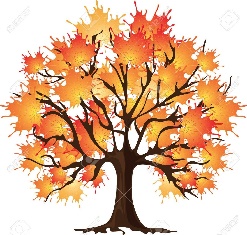 Mrs Fortune and Mrs Hall